      К А Р А Р 					                             ПОСТАНОВЛЕНИЕ"14"март 2024 й.	                             №   15                                     "14"марта 2024г    О создании комиссии по выявлению правообладателей ранее учтенных объектов недвижимости, расположенных на территории сельского поселения Тановский сельсовет муниципального района Благоварский район Республики Башкортостан                В соответствии с пунктом 5 части 6 статьи 69.1 Федерального закона от 13 июля 2015г. №218-ФЗ «О государственной регистрации недвижимости», Приказом Федеральной службы государственной регистрации, кадастра и картографии от 28 апреля 2021г.№П/0179 «Об установлении порядка проведения осмотра здания, сооружения или объекта незавершенного строительства при проведении мероприятий по выявлению правообладателей ранее учтенных объектов недвижимости, формы акта осмотра здания, сооружения или объекта незавершенного строительства при выявлении правообладателей ранее учтенных объектов».ПОСТАНОВЛЯЮ:         1.Создать комиссию по выявлению правообладателей ранее учтенных объектов недвижимости, расположенных на территории сельского поселения Тановский сельсовет муниципального района  Благоварский район Республики Башкортостан(далее-комиссия).        2. Утвердить состав комиссии (приложение 1).        3. Контроль за исполнением настоящего Постановления оставляю за собой.Глава сельского поселенияТановский сельсовет                                                                    И.Ф.Гайсин                                                              Приложение 1                                                                                               к постановлению Администрации                                                                                           сельского поселения Тановский                                                                                                 сельсовет муниципального района                                                                         Благоварский район                                                                                    Республики Башкортостан                                                                                    от «14» марта 2024г. №15СОСТАВкомиссии по выявлению правообладателей ранее учтенных объектовнедвижимости, расположенных на территории сельского поселенияТановский сельсовет муниципального района Благоварский районРеспублики БашкортостанБАШҠОРТОСТАН РЕСПУБЛИКАhЫБЛАГОВАР РАЙОНЫ МУНИЦИПАЛЬ РАЙОНЫНЫҢ ТАН АУЫЛ СОВЕТЫ АУЫЛ БИЛӘМӘҺЕ   ХАКИМИӘТЕ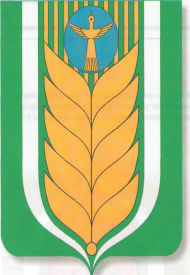 РЕСПУБЛИКА БАШКОРТОСТАНАДМИНИСТРАЦИЯ  СЕЛЬСКОГО ПОСЕЛЕНИЯ ТАНОВСКИЙ СЕЛЬСОВЕТ МУНИЦИПАЛЬНОГО РАЙОНА БЛАГОВАРСКИЙ РАЙОН452745 Тан авылы Коммуны урамы 1Тел. (34747) 26-2-84452745, с. Тан.  ул.  Коммуны 1Тел. (34747) 26-2-84ФИОДолжностьПредседатель комиссииГайсин И.Ф.Глава сельского поселения Тановский сельсовет муниципального района Благоварский район Республики БашкортостанЧлен комиссииАсфандияров С.Ф.Управляющий делами сельского поселения Тановский сельсовет муниципального района Благоварский район Республики БашкортостанЧлен комиссииНазарова З.Ф.Специалист сельского поселения Тановский сельсовет муниципального района Благоварский район Республики Башкортостан